What will we be learning?Universe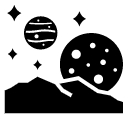 Why this? Why now?Previous Learning Earth StructureFuture Learning GCSE Physics - SpaceEnquiry ProcessesAnalyse Patterns, Discuss limitations, Draw conclusions, Review Theories, Critique Claims. Key Words:AxisExoplanetGalaxyLight yearMoonOrbitSeason Star SunWhat will we learn?How the solar system is modelled. Explaining day and nightExplaining seasonsHow the planet is involved in the solar system, galaxy and universeDescribe the scale of the universe and explain the method for measuring distances in spaceMisconceptions in this topicHow day/night happenThe shape of the orbit of the EarthWhat orbits what in spaceWhere stars are in relation to earthWhat will we learn?How the solar system is modelled. Explaining day and nightExplaining seasonsHow the planet is involved in the solar system, galaxy and universeDescribe the scale of the universe and explain the method for measuring distances in spaceMisconceptions in this topicHow day/night happenThe shape of the orbit of the EarthWhat orbits what in spaceWhere stars are in relation to earthKey Words:AxisExoplanetGalaxyLight yearMoonOrbitSeason Star SunWhat opportunities are there for wider study?CareersPhysics Teacher          Astrophysicist               Telescope Designer                     STE(A)M https://highcliffe.sharepoint.com/sites/LearnSTEMWhat opportunities are there for wider study?CareersPhysics Teacher          Astrophysicist               Telescope Designer                     STE(A)M https://highcliffe.sharepoint.com/sites/LearnSTEMKey Words:AxisExoplanetGalaxyLight yearMoonOrbitSeason Star SunHow will I be assessed?End of topic assessment How will I be assessed?End of topic assessment Key Words:AxisExoplanetGalaxyLight yearMoonOrbitSeason Star Sun